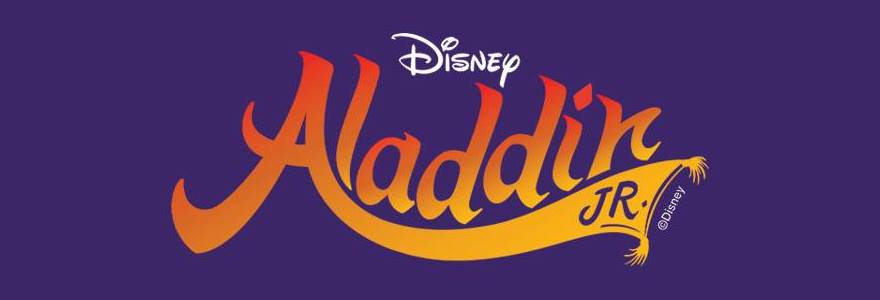 COME SEE ALADDINAPRIL 26TH4 & 7 PMATOAKVIEW CENTER4625 w. 110TH STREETOAK LAWN$5 FOR ALL